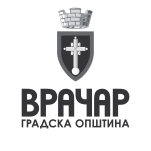 ОДЕЉЕЊЕ ЗА ДРУШТВЕНЕ ДЕЛАТНОСТИ И ПРОЈЕКТЕЗАХТЕВ ЗА ПРИЗНАВАЊЕ ПРАВА НА УВЕЋАНУ ПОРОДИЧНУ ИНВАЛИДНИНУ ПО ПАЛОМ БОРЦУНа основу члана 52. Закона о правима бораца, војних инвалида, цивилних инвалида рата и чланова њихових породица  („Службени гласник РС“, број 18/20), као корисник породичне инвалиднине по палом борцу___________________________, подносим захтев за увећање породичне инвалиднине.Решење којим ми је признато право на породичну инвалиднину, налази се у мом инвалидском предмету, те вас молим да по службеној дужности прибавите податак о овој чињеници.ИМЕ И ПРЕЗИМЕ ПОДНОСИОЦА ЗАХТЕВА  ________________________ЈМБГ :  __ __ __ __ __ __ __ __ __ __ __ __ __ Уз захтев достављам:Упознат/а сам са одредбом члана 103. став 3. Закона о општем управном поступку („Службени гласник РС“, бр. 18/2016 и 95/2018 – аутентично тумачење), којом је прописано да у поступку који се покреће по захтеву странке орган може да врши увид, прибавља и обрађује личне податке о чињеницама о којима се води службена евиденција када је то неопходно за одлучивање, осим ако странка изричито изјави да ће те податке прибавити сама. Ако странка у року не поднесе личне податке неопходне за одлучивање органа, захтев за покретање поступка ће се сматрати неуредним.Напомене:Потписом на овом захтеву подносилац захтева сагласан је да се лични подаци прикупљени из документације коју је приложио обрађују искључиво у сврху наведеног захтева, а у складу са Законом о заштити података о личности.Место и датум __________________Име и презиме подносиоца захтева______________________________Адреса______________________________Број личне карте______________________________Контакт телефон_______________________________Потпис_______________________________ Телефон за информације: 011/ 3081-536, e-mail: n.nikolic@vracar.rsРБДокументаФорма документа1 Оверена изјава два сведокаОригинал2.Медицинска документацијаОригиналОЗНАЧИТЕ ЗНАКОМ X У ПОЉИМА ИСПОДОЗНАЧИТЕ ЗНАКОМ X У ПОЉИМА ИСПОДРБПодаци из документаСагласан сам да податке прибави органДостављам сам1.Извод из МКР за дете2.Потврда о школовању за децу која су на школовању